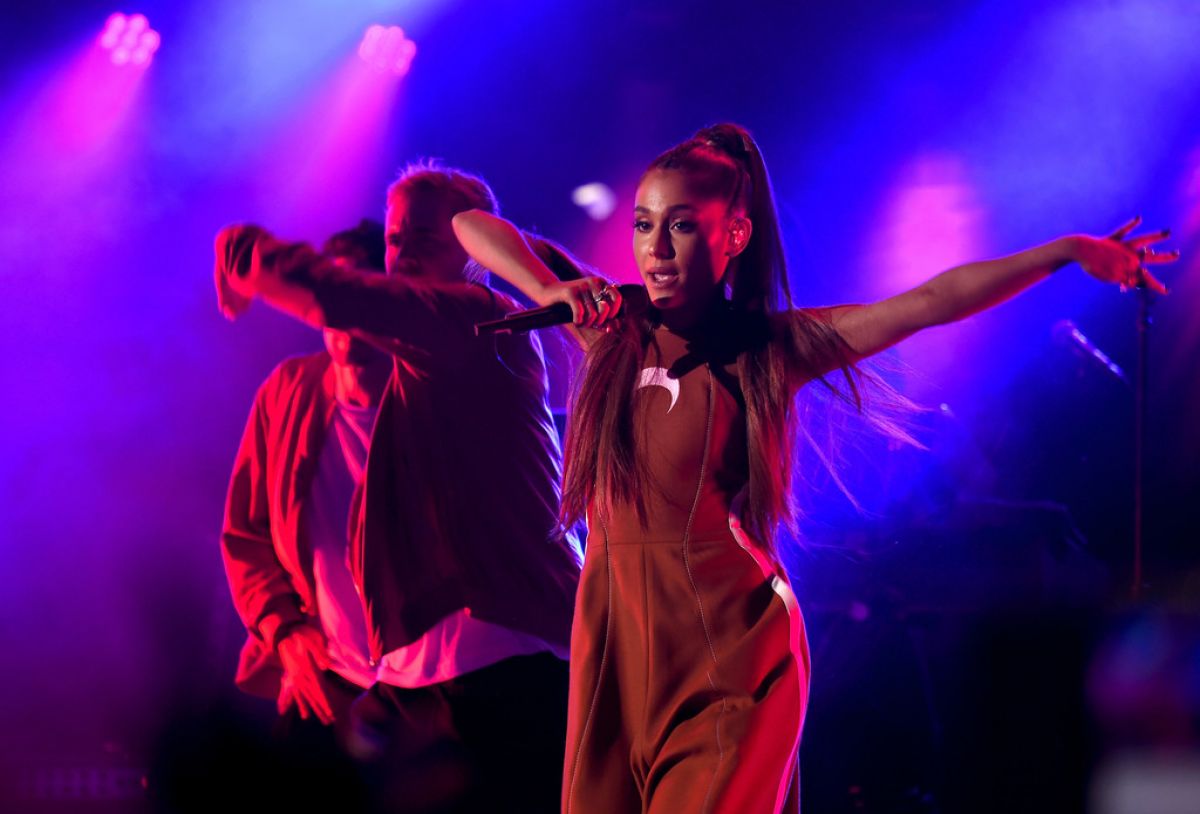 Ariana Grande performing at the 2016 International Rescue Committee Refugee Support Concert at the Staples Center. The IRC will feature Alessia Cara as its headliner for this year’s Refugee Support Concert on April 22 at 6 p.m. at the Sprint Center in Kansas City, Missouri.###